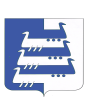 СОВЕТ НАВОЛОКСКОГО ГОРОДСКОГО ПОСЕЛЕНИЯКИНЕШЕМСКОГО МУНИЦИПАЛЬНОГО РАЙОНА ТРЕТЬЕГО СОЗЫВАРЕШЕНИЕСовета Наволокского городского поселенияПринятоСоветом Наволокского городского поселения24 марта 2016 годаО вопросах реализации требований Федерального закона«О противодействии коррупции» в отношении лиц, замещающих муниципальные должности Наволокского городского поселения(в редакции решения Совета Наволокского городского поселения от 28.04.2016г № 23, от 14.12.16г № 68, от 29.06.2017 № 29, от 29.11.2022 № 63)В соответствии с Федеральным законом от 25 декабря 2008 года  № 273-ФЗ «О противодействии коррупции», руководствуясь Уставом Наволокского городского поселения Кинешемского муниципального района Ивановской области, в целях обеспечения осуществления мер по противодействию коррупции Совет Наволокского городского поселения Кинешемского муниципального района решил:1. Образовать комиссию Совета Наволокского городского поселения по реализации требований Федерального закона «О противодействии коррупции» (далее - Комиссия).2. Установить, что состав Комиссии и порядок ее деятельности определяется решением Совета Наволокского городского поселения Кинешемского муниципального района.3. Исключен решением от 29.06.2017 № 29.4. Утвердить прилагаемое Положение о порядке сообщения лицами, замещающими муниципальные должности Наволокского городского поселения, о возникновении личной заинтересованности при исполнении должностных обязанностей, которая приводит или может привести к конфликту интересов.2. Опубликовать настоящее решение в газете «Наволокский вестник» и разместить на официальном сайте Наволокского городского поселения www.navoloki.ru в информационно - телекоммуникационной сети «Интернет».3. Настоящее решение вступает в силу после его официального опубликования.Председатель Совета Наволокского городского поселения                                        Л.И. ТумановаГлава Наволокского городского поселенияКинешемского муниципального района                                В.В. Ивановг. Наволоки28 марта 2016 года№ 16Утвержденорешением Совета Наволокского городского поселения Кинешемского муниципального района от 28 марта 2016 года № 16ПОЛОЖЕНИЕо порядке сообщения лицами, замещающими муниципальные должности Наволокского городского поселения, о возникновении личной заинтересованности при исполнении должностных обязанностей, которая приводит или может привести к конфликту интересов1. Настоящим Положением определяется порядок сообщения лицами, замещающими муниципальные должности Наволокского городского поселения, о возникновении личной заинтересованности при исполнении должностных обязанностей, которая приводит или может привести к конфликту интересов.2. Лица, замещающие муниципальные должности Наволокского городского поселения, (Глава Наволокского городского поселения Кинешемского муниципального района, Председатель Совета Наволокского городского поселения Кинешемского муниципального района и депутат Совета Наволокского городского поселения Кинешемского муниципального района) обязаны в соответствии с законодательством Российской Федерации о противодействии коррупции сообщать о возникновении личной заинтересованности при исполнении должностных обязанностей, которая приводит или может привести к конфликту интересов, а также принимать меры по предотвращению или урегулированию конфликта интересов.2. Сообщение оформляется в письменной форме в виде уведомления о возникновении личной заинтересованности при исполнении должностных обязанностей, которая приводит или может привести к конфликту интересов (далее - уведомление).3. Глава Наволокского городского поселения Кинешемского муниципального района, депутат Совета Наволокского городского поселения Кинешемского муниципального района направляют уведомление, составленное на имя Председателя Совета Наволокского городского поселения Кинешемского муниципального района, по форме согласно приложению № 1 к настоящему Положению.Председатель Совета Наволокского городского поселения Кинешемского муниципального района направляет уведомление в комиссию Совета Наволокского городского поселения Кинешемского муниципального района по реализации требований Федерального закона «О противодействии коррупции» по форме согласно приложению № 1 к настоящему Положению.4. Регистрация уведомлений осуществляется аппаратом Совета Наволокского городского поселения Кинешемского муниципального района в журнале регистрации уведомлений, составленному по образцу согласно приложению № 2 к настоящему Положению.5. В течение трех дней со дня получения уведомления Председатель Совета Наволокского городского поселения Кинешемского муниципального района направляет полученное уведомление в комиссию Совета Наволокского городского поселения Кинешемского муниципального района по реализации требований Федерального закона «О противодействии коррупции».6. Комиссия Совета Наволокского городского поселения Кинешемского муниципального района по реализации требований Федерального «О противодействии коррупции» имеет право получать в установленном порядке от лиц, направивших уведомления, пояснения по изложенным в них обстоятельствам.7. Комиссией Совета Наволокского городского поселения Кинешемского муниципального района по реализации требований Федерального закона «О противодействии коррупции» по результатам рассмотрения уведомлений принимается одно из следующих решений:а) признать, что при исполнении должностных обязанностей лицом, направившим уведомление, конфликт интересов отсутствует;б) признать, что при исполнении должностных обязанностей лицом, направившим уведомление, личная заинтересованность приводит или может привести к конфликту интересов;в) признать, что лицом, направившим уведомление, не соблюдались требования об урегулировании конфликта интересов.8. В случае принятия решения, указанного в подпункте «б» пункта 7 настоящего Положения, Председатель Совета Наволокского городского поселения Кинешемского муниципального района принимает меры или обеспечивает принятие мер по предотвращению или урегулированию конфликта интересов либо рекомендует лицу, направившему уведомление, принять такие меры.9. В случае принятия решения, указанного в подпункте «в» пункта 7 настоящего Положения, Председатель Совета Наволокского городского поселения Кинешемского муниципального района выносит вопрос на рассмотрение Совета Наволокского городского поселения Кинешемского муниципального района.10. Комиссия Совета Наволокского городского поселения Кинешемского муниципального района по реализации требований Федерального закона «О противодействии коррупции» вправе принять иное, чем предусмотрено пунктом 7 настоящего Положения, решение. Основания и мотивы принятия такого решения должны быть отражены в протоколе заседания комиссии.11. В силу положений статьи 40 Федерального закона от 6 октября 2003 года № 131-ФЗ «Об общих принципах организации местного самоуправления в Российской Федерации» полномочия лица, замещающего муниципальную должность Наволокского городского поселения, прекращаются досрочно в случае несоблюдения ограничений, запретов, неисполнения обязанностей, установленных Федеральным законом от 25 декабря 2008 года № 273-ФЗ «О противодействии коррупции», Федеральным законом от 3 декабря 2012 года № 230-ФЗ «О контроле за соответствием расходов лиц, замещающих государственные должности, и иных лиц их доходам», Федеральным законом от 7 мая 2013 года № 79-ФЗ «О запрете отдельным категориям лиц открывать и иметь счета (вклады), хранить наличные денежные средства и ценности в иностранных банках, расположенных за пределами территории Российской Федерации, владеть и (или) пользоваться иностранными финансовыми инструментами».12. Уведомление и иные материалы, связанные с рассмотрением уведомления Главы Наволокского городского поселения Кинешемского муниципального района, приобщаются к личному делу Главы  Наволокского городского поселения Кинешемского муниципального района.Уведомление и иные материалы, связанные с рассмотрением уведомления Председателя Совета Наволокского городского поселения Кинешемского муниципального района, депутата Совета Наволокского городского поселения Кинешемского муниципального района, приобщаются к кадровой справке Председателя Совета Наволокского городского поселения Кинешемского муниципального района, депутата Совета Наволокского городского поселения Кинешемского муниципального района.Приложение № 1к Положению о порядке сообщения лицами, замещающими муниципальные должности Наволокского городского поселения, о возникновении личной заинтересованности при исполнении должностных обязанностей, которая приводит или может привести к конфликту интересов, а также принимать меры по предотвращению или урегулированию такого конфликтаПредседателю Совета Наволокского городского поселения Кинешемского муниципального района от ___________________________________________________________ (Ф.И.О., замещаемая должность)УВЕДОМЛЕНИЕо возникновении личной заинтересованности при исполнениидолжностных обязанностей, которая приводитили может привести к конфликту интересовСообщаю о возникновении у меня личной заинтересованности при исполнении должностных обязанностей, которая приводит или может привести к конфликту интересов (нужное подчеркнуть).Обстоятельства, являющиеся основанием возникновения личной заинтересованности: ___________________________________________________________Должностные обязанности, на исполнение которых влияет или может повлиять личная заинтересованность: ________________________________________________________________________________________________________________________________Предлагаемые меры по предотвращению или урегулированию конфликта интересов: ____________________________________________________________________Намереваюсь (не намереваюсь) лично присутствовать на заседании комиссии Совета Наволокского городского поселения Кинешемского муниципального района по реализации требований Федерального закона от 25 декабря 2008 года № 273-ФЗ «О противодействии коррупции» при рассмотрении настоящего уведомления (нужное подчеркнуть).«__» ___________ 20__ г.      __________________________            _____________________                                                     (подпись лица, направляющего уведомление)           (расшифровка подписи)Приложение № 2к Положению о порядке сообщения лицами, замещающими муниципальные должности Наволокского городского поселения, о возникновении личной заинтересованности при исполнении должностных обязанностей, которая приводит или может привести к конфликту интересов, а также принимать меры по предотвращению или урегулированию такого конфликтаЖУРНАЛрегистрации уведомлений лиц, замещающих муниципальные должности Наволокского городского поселения, возникшем конфликте интересов или о возможности его возникновения№ п/пРегистрационный номер уведомленияДата регистрации уведомленияУведомление представленоУведомление представленоУведомление зарегистрированоУведомление зарегистрированоУведомление зарегистрировано№ п/пРегистрационный номер уведомленияДата регистрации уведомленияФ.И.О.должностьФ.И.О.должностьподпись12345678